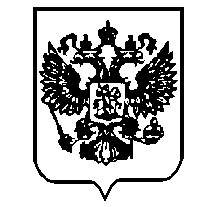 ГОРОДИЩЕНСКАЯ РАЙОННАЯ ДУМА                   ВОЛГОГРАДСКОЙ ОБЛАСТИ403003, Волгоградская область, Городищенский район,  р.п. Городище, пл. 40 лет Сталинградской битвы 1РЕШЕНИЕот   15  ноября 2011 г.  № 447«О внесении изменений в бюджетГородищенского муниципального  района на 2011 год и плановый  период 2012 и 2013 годов,утвержденный решением Городищенскойрайонной Думы № 350  от 23.12.2011года»	В соответствии с Положением «О бюджетном процессе в Городищенском муниципальном районе Волгоградской области», утвержденным Решением Городищенской районной Думы      от 19.12.2008г. № 646, рассмотрев письмо Главы администрации  Городищенского муниципального района от     сентября 2011 года №  «О внесении изменений в бюджет Городищенского муниципального  района на 2011 год и плановый  период 2012 и 2013 годов», утвержденный решением Городищенской  районной Думы от 23.12.2010 года № 350 Городищенская районная ДумаРЕШИЛА:1. Внести изменения и дополнения в Бюджет Городищенского муниципального района на 2011 год и плановый  период 2012 и 2013 годов, утвержденный решением Городищенской  районной Думы № 350 от 23.12.2011года,  - статью 1 пункт 1 Бюджета изложить в следующей редакции: «Утвердить основные характеристики бюджета Городищенского муниципального района на 2011 год: прогнозируемый общий объем доходов бюджета Городищенского муниципального района в сумме 739704,8 тыс. рублей, в том числе безвозмездные поступления от других бюджетов бюджетной системы Российской Федерации в сумме   454927,9 тыс. рублей, из них: из областного бюджета   448123,3 тыс. рублей; из бюджетов поселений -  6804,6  тыс. рублей.Поступления доходов от предпринимательской и иной приносящей доход деятельности с учетом остатков на 01.01.2011 г. в сумме 49878,1 тыс. рублей.Общий объем расходов бюджета Городищенского муниципального района сумме 762504,6 тыс. рублей.Общий объем расходов за счет доходов от предпринимательской и иной приносящей доход деятельности  49878,1тыс. рублей.Прогнозируемый  дефицит бюджета Городищенского муниципального района в сумме 22799,9 тыс. руб., или 15 процентов к объему доходов бюджета муниципального района без учета утвержденного объема безвозмездных поступлений».2. Внести изменения в приложение № 5 «Поступление доходов в бюджет Городищенского муниципального района на период 2011-2013гг.» и утвердить его в прилагаемой редакции (приложение №5).3.  Внести изменения в приложение №8 «Распределение доходов и расходов, полученных от оказания платных услуг бюджетными учреждениями Городищенского муниципального района на 2011-2013 г.г.» и утвердить его в прилагаемой редакции (приложение №8).4. Внести изменения в приложения № 9 и №10 «Распределение бюджетных ассигнований по разделам и подразделам классификации расходов бюджета Городищенского муниципального района на 2011-2013г.г.» и «Распределение бюджетных ассигнований по разделам и подразделам классификации расходов бюджета Городищенского муниципального района на 2011г.» и утвердить их в прилагаемой редакции (приложения № 9 и №10).5. Внести изменения в приложение №13 «Расходы бюджета Городищенского муниципального района по разделам,  подразделам, целевым статьям и видам расходов на 2011-2013г.г.» и утвердить его в прилагаемой редакции (приложение №13).6. Внести изменения в приложение №16 «Ведомственная структура расходов бюджета Городищенского муниципального района на 2011-2013 г.г.» и утвердить его в прилагаемой редакции (приложение №16).7. Контроль за исполнением решения возложить на Горбунову Т.Н.8. Настоящее Решение подлежит опубликованию в районной газете «Междуречье».Глава Городищенскогомуниципального района –председатель Городищенскойрайонной Думы				                             	        	 	                     Т.Н.Горбунова